МИНИСТЕРСТВО НАУКИ И ВЫСШЕГО ОБРАЗОВАНИЯРОССИЙСКОЙ ФЕДЕРАЦИИФедеральное государственное бюджетное образовательное учреждениевысшего образования«КУБАНСКИЙ ГОСУДАРСТВЕННЫЙ УНИВЕРСИТЕТ»(ФГБОУ ВО «КубГУ»)Факультет экономическийКафедра теоретической экономикиКУРСОВАЯ РАБОТА по дисциплине «Общая экономическая теория»Безработица и занятость населенияРаботу выполнила  ______________________________________ А.Г. Диденко(подпись, дата)Направление  подготовки 38.03.01 – Экономика      курс 1Направленность (профиль) Мировая экономикаНаучный руководительканд. экон. наук, доцент   ________________________________ Е.В. Бочкова(подпись, дата)Нормоконтролерканд. экон. наук, доцент  _________________________________ Е.В. Бочкова(подпись, дата)Краснодар 2019СОДЕРЖАНИЕВВЕДЕНИЕДанная курсовая работа посвящена безработице и занятости населения. Её причинам, видам и последствиям. В настоящее время это является одной из главных проблем.Актуальность темы обусловлена тем, что в настоящее время, в результате экономической нестабильности страны, усилился рост безработицы. А она в свою очередь несет с собой не только бедность большинства слоям населения, но и духовную, моральную, нравственную деградацию людей. Поэтому решение проблемы занятости населения стоит в числе самых главных задач в любой цивилизованной стране.Целью курсовой работы является раскрытие сущности и понятия безработицы. А также анализировать безработицу и занятость в экономике России.Для достижения указанной цели необходимо выполнить следующие задачи:‒ раскрыть понятие и сущность  безработицы и занятости населения,‒ исследовать причины безработицы,‒ определить виды занятости и безработицы, а также последствия безработицы,‒ рассмотреть особенности занятости и безработицы в России,‒ выявить пути совершенствования механизмов борьбы с безработицей в РФ.Объектом исследования является рынок труда.Предмет исследования ‒ совокупность социально-экономических отношений, способствующих решению  проблемы безработицы и занятости населения.Для решения поставленных задач были использованы следующие методы: системный и сравнительный анализ, синтез, анализ статистических данных, дедукция.В качестве информационной базы исследования были использованы публикации, учебники, учебные пособия, нормативно-правовые акты, кодексы, монографии.Курсовая работа состоит из введения, двух глав, заключения и списка использованных источников. Во введении обоснована актуальность темы, сформулированы цели и задачи исследования, указаны объект и предмет исследования. Первая глава включает три параграфа. В ней раскрываются теоретические аспекты занятости и безработицы населения. Вторая глава содержит два параграфа. Она содержит в себе анализ занятости и безработицы в России. В заключении подведены итоги и сделаны выводы исследования.Теоретические аспекты исследования безработицы и занятостиПонятие и сущность безработицы и занятостиБезработица это социально-экономическая ситуация, когда определенная часть населения по каким либо причинам не может найти работу, но при этом оно является трудоспособным и зарегистрированным на бирже труда. Занятость населения – деятельность граждан, целью которой является получение прибыли и удовлетворение потребностей. Занятыми являются фермеры, предприниматели и т.дЧасто рыночную экономику связывают с безработицей. Из истории известно, что в странах с рыночной системой хозяйствования практически всегда есть определенная доля безработных. Принято считать, что уровень безработицы от 1 до 3% допустим, с безработицей в 5% экономика еще способна существовать, но уже 7% ‒ социально опасный уровень, которого следует избегать.Существует два случая безработицы. Безработица людей, при которой не хватает рабочих мест, а также безработица рабочих мест, при которой не хватает рабочей силы.Мировая экономическая практика показывает, что обеспечение полной занятости и одновременно повышение экономической эффективности общественного производства в современных условиях практически не достижимо, и даже невозможно. Это можно объяснить  тем, что главным фактором экономического роста и эффективности производства является научно-техническая революция, которая выступает одновременно и одним из главных факторов возникновения безработицы.К. Маркс исследовал безработицу в «Капитале». Он отметил, что экономическое развитие приводит к отставанию спроса на труд от темпов накопления капитала, и в этом по его мнению состояла причина безработицы. Но это не совсем правильное утверждение ведь, если спрос на рабочую силу растет, то безработицы не должно быть, несмотря на то, что накопление капитала происходит  более высокими темпами. [5]Заслуга Кейнса заключалась в том, что он заметил, что по мере роста национального богатства у значительной части населения потребляется не весь доход, а определенная его доля превращается в сбережения. Чтобы они стали инвестициями, необходимо иметь определенный уровень эффективного спроса, потребительского и инвестиционного. Падение этого спроса способствует снижению интереса к вложению капитала, а в результате этого уменьшается спрос на инвестиции. При снижении стимулов к инвестированию производство не развивается, что приводит к безработице. [1]Также трактовку безработицы дал А. Пигу, который в своей книге «Теория безработицы» обосновал тезис о том, что на рынке труда действует несовершенная конкуренция. Она ведет к завышению цены на  труд. Поэтому многие экономисты считали, что предпринимателю выгоднее всего заплатить высокую заработную плату квалифицированному специалисту, который способен увеличить стоимость выпуска продукции. В своей книге Пигу обосновал мнение, что сокращение  заработной платы способствует стимулированию занятости. Но эта теория не дает полного объяснения причин безработицы. Да и статистика не дает подтверждение о том, что количество безработных граждан растет за счет работников со сравнительно низким уровнем заработной платы. [3]Занятость населения – деятельность граждан, целью которой является получение прибыли и удовлетворение потребностей. Занятыми являются фермеры, предприниматели и т.дУчет всех видов экономической и социально полезной деятельности нашел свое отражение в понятии глобальной занятости. За ее пределами остаются те, кто по каким либо причинам не нашел для себя ту сферу деятельности, которая  бы не противоречила закону.Таким образом, чтобы считаться безработным, недостаточно просто не иметь работы нужно активно пытаться ее найти. Лица пенсионного возраста, ухаживающие за детьми, а также те которые временно не работают по каким – либо причинам к безработным не относятся.Причины безработицыИз самых типичных причин роста безработицы  выделяют следующие:– структурные сдвиги в экономике, выражающиеся в том, что внедрение новых технологий, оборудования приводит к сокращению излишней рабочей силы;– сезонные изменения в уровне производства в отдельных отраслях экономики;– недостаток рабочих мест из-за малого количества фирм, фабрик, заводов;– научно-техническая революция способствует замене труда основным капиталом;– экономический спад или депрессия, которые вынуждают работодателей снижать потребность во всех ресурсах, в том числе и трудовых;– отсутствие спроса на товары и услуги – это снижает и спрос на труд;–  демографический спад;–  неблагоприятная экономическая ситуация;Одно  из самых ранних объяснений безработицы дал Т. Мальтус в своем труде «Опыт о законе народонаселения» Он заметил, что безработицу вызывают демографические причины, в результате этого,  рост народонаселения превышает темпы роста производства. [1]Безработица в странах с высоким уровнем дохода делится на две категории: либо циклическая безработица, которая вызвана экономикой, находящейся в рецессии, либо естественный уровень, вызванный факторами на рынках труда, такими как правительственные положения касающиеся найма.Для безработицы, вызванной рецессией, инструментами являются проведение экспансионистской денежно – кредитной политики, чтобы увеличить количество денег и кредитов, снизить процентные ставки и увеличить совокупный спрос.В условиях рецессии, как правило, относительно небольшая опасность взвинчивания инфляции, и поэтому даже центральный банк в борьбе с инфляцией в качестве своего главного приоритета, обычно может оправдывать некоторое снижение процентных ставок.Таким образом, на появление безработицы оказывают влияние многие факторы, такие как демографический спад, нестабильная экономика страны и многие другие. Она возникает как в более развитых, так и менее развитых странах.1.3 Виды занятости и безработицы. Последствия безработицыДля оценки масштабов безработицы рассчитывают уровень безработицы. Рассчитывая уровень безработицы, следует помнить, что не все население является трудоспособным и, значит, не все люди могут участвовать в производстве товаров и услуг. Выделяют три основных вида безработицы:– фрикционная;– структурная;– циклическая.Фрикционная – этот вид безработицы связан с поиском и ожиданием работы. Это работники, которые уволились по собственному желанию для перехода работу с более высокой заработной платой, молодые люди, которые впервые ищут работу.Структурная – этот вид безработицы является следствием, каких либо изменений в структуре трудовых ресурсов. Данные структурные изменения могут быть вызваны колебаниями в потребительском спросе и улучшением технологий. А они в свою очередь оказывают влияние на  спрос на отдельные виды товаров и  заставляют производителей значительно уменьшать производство, спрос на которые уменьшается, и создают новые виды продукции, спрос на которые увеличивается. В результате этого спрос на одни виды профессий снижается, а на другие – растет. Необходимо некоторое количество времени для того, чтобы работники смогли найти рабочие места, которые соответствуют их профессиям. Из-за того что рабочая сила реагирует медленно на данные колебания в структуре рабочих мест возникает структурная безработица.Циклическая безработица – этот вид безработицы  возникает в период снижения производства и взаимосвязана с недостатком совокупного спроса. Она является разницей между уровнем безработицы в рассматриваемый период времени и естественным уровнем безработицы.Состояние экономики при естественном уровне безработицы называется полной занятостью трудовых ресурсов. Она представляет собой, то, что количество людей, которые ищут работу равно числу свободных рабочих мест. При естественном уровне безработицы экономика стабильна, то есть, это значит, что существует равновесие между совокупным спросом и совокупным предложением, но при этом уровень рыночных цен остается постоянным. Объем национального продукта, который произведен при естественном уровне безработицы называется  потенциальным уровнем ВНП.Значительные экономические и политические издержки влечет за собой циклическая безработица. Одним из основных экономических ущербов является не выпущенная продукция, то есть потеря объема производства.К социальным издержкам безработицы относятся снижение                    квалификации, моральных устоев, распад семьи. Возникает определенная взаимосвязь между высоким уровнем безработицы и количеством самоубийств, болезней связанных с психическим расстройством. К политическими последствиям безработицы относят изменения в экономическом и политическом типе мышления. Из-за  длительного периода безработицы к власти приходят диктаторские, фашистские недемократические режимы.Эти последствия безработицы связанны с экономическими и социальными издержками. При этом нужно иметь ввиду плюсы и минусы безработицы, которые представлены в таблице.Таблица 1 – Последствия безработицы [1]Таким образом, безработица влечет разнообразные последствия для страны. Не смотря, на  позитивное влияние безработицы на экономически занятых граждан, в общем, ее влияние на экономику страны является негативным. Высокий уровень безработицы порождает конфликты в обществе, угрожает социальной и экономической стабильности, а так же ведет к бедности и экономическому спаду в стране. Анализ занятости и безработицы в экономике РоссииОсобенности занятости и безработицы в РоссииПоложение занятости и безработицы в России в большинстве случаев определяется особенностями экономической динамики в стране, негативными демографическими процессами и ростом трудовой иммиграции. По данным Росстата, экономически активное население (занятые + безработные) в России составило в середине 2018 г. 94,5 млн, или 53% от общей численности населения. Из этого числа занятых – 90,4 млн, безработных – 4,1 млн человек.Характерные черты занятости в России:– избыточная (особенно на слабо приватизированных предприятиях) и незарегистрированная  занятость;– нетипичная (нестандартная) занятость в формах случайной, неполной, временной занятости, самозанятости.– монопсония на трудовом рынке– несовпадение качества рабочей силы и качества рабочих мест, спроса и предложения по ряду профессий;– изменение образовательной структуры рабочей силы (большое количество специалистов с высшим образованием и недостаток квалифицированных рабочих);– относительно низкая гибкость труда: слабая реакция предложения труда в ответ на снижение цены труда.Динамика безработицы отражает изменения в экономике России. По данным Росстата, в середине 2018 г. уровень безработицы (по методологии МОТ) составил 5,4%,а  в разгар последнего кризиса – 9,5.Наиболее важные особенности  безработицы в России:а) наличие скрытой безработицы;б) особенности традиционных и других форм безработицы.– фрикционная безработица: в основном – недобровольная и не краткосрочная;– структурная: она, не взаимосвязана с прогрессивными технологическими колебаниями в экономике;– циклическая: в 1990-е гг. была взаимоссвязана не столько с кризисом как фазой обычного цикла, сколько с трансформационным кризисом;– более высокий естественный уровень безработицы (из-за завышенных значений фрикционной и структурной безработицы в трансформационной экономике);– значительная доля застойной безработицы: 28,8% всех безработных в середине 2018 г. при средней продолжительности поиска работы – 7,4 месяца;– наличие институциональной безработицы, которая вызвана недостатками  инфраструктуры трудового рынка;– специфика безработицы ожидания: вызвана не только жесткостью и высоким уровнем зарплаты, но и  ее уменьшением в ряде отраслей в результате использования дешевого труда иммигрантов, что сдерживает устройство на работу местных жителей;в) значительная  региональная дифференциация безработицы;г) большой разрыв в уровнях общей и официальной безработицы;д) несоответствие динамики российской безработицы,  закону Оукена; Для разных регионов РФ были созданы разные подходы  в соответствии с их особенностями развития экономики и рынка труда.Например:Для Центрального, Волго-Вятского и Уральского регионов необходимо:–  усовершенствование переподготовки высвобождаемых работников;– создание новых рабочих мест, и возможность оказать поддержку в развитии процессов самозанятости;–  поощрять миграцию населения;Для Западно-сибирского, Восточно-сибирского и Дальневосточного регионов необходимо:–  оценить перспективы занятости в базовых отраслях регионов;–  поддерживать традиционные виды занятости коренного населения;– увеличивать разновидность профессий и специальностей при подготовке и переподготовке кадров;–  поддерживать развитие самозанятости и мелкого бизнеса.Для Поволжского, Центрально-Черноземного и Северо-Кавказского регионов необходимо:– развитие агропромышленного профиля подготовки и переподготовки работников;–  участвовать в  развитии самозанятости населения;– принимать участие в агропромышленной специализации регионов;– создание рабочих мест, преимущественно в сфере услуг.Таким образом, официальное признание безработицы началось с 1991 года, и в этот же год началась регистрация безработных граждан. Кризис 2008 года, также оказал огромное влияние на экономику РФ.2.2 Совершенствование механизмов борьбы с безработицей в РФРазвитие трудового рынка и рыночных отношений, взаимосвязано с возникновением безработицы в России. Одной из предпосылок безработицы  выступает спад производства и структурные изменения в экономике в результате кризисных явлений 2008 года. создание новых рабочих местОбщие меры для борьбы со  всеми типами безработицы:– создание новых рабочих мест;– создание бирж труда и иных видов  служб занятости.Меры для борьбы с фрикционной безработицей:– усовершенствование системы информационного обеспечения рынка труда;– создание специальных служб для этого.Меры для борьбы со структурной безработицей:– создание возможностей для переподготовки и переквалификации безработных;– поддержка частных и государственных служб, которые этим занимаются;– протекционистские меры по защите рынка.С маргинальной безработицей:– социальная защита слабо защищённых слоёв населения;– борьба с преступностью.С технологической безработицей:– повышение квалификации работников;– сдерживание технологического прогресса и/или замедление темпов внедрения его результатов.С циклической безработицей:– проведение стабилизационной политики – создание дополнительных рабочих мест государством. Ведомства, которые занимаются подсчетом безработицы :–  Федеральная служба государственной статистики;– Федеральная служба по труду и занятости;– Министерство здравоохранения и социального развития (Минздравсоцразвития) РФ.Но, методика расчетов такова, что в ней не рассматривается скрытая безработица, то есть  безработные, которые не зарегистрированы на бирже труда. Поэтому полученный уровень безработицы в стране ниже уровня, который был получен в результате социального обследования, опросов населения и предприятий.Если анализировать динамику безработицы в России то можно убедиться, что в доперестроечный период практически отсутствовала проблема трудоустройства. В обществе главным принципом был принцип всеобщности и обязательности труда.Так с 1992 г. по 1998 г. наблюдался сильный рост уровня безработных в стране. Факторы, которые помогли данной: во-первых, приватизация отечественных предприятий привела к уменьшению численности работников, также происходило массовое увольнение; во-вторых, несостоятельность и неконкурентоспособность предприятий привела к их банкротству; в-третьих, структурная перестройка экономики способствовала увеличению структурной безработицы .Кризис 2008 года в значительной степени повлиял на нынешнее состояние безработицы в стране. Реакцией на данный кризис стало сокращение затрат на персонал у 62 % опрошенных компаний. Один из самых распространенных способов сокращения затрат на сотрудников это сокращение штата. Треть компаний (33 %) уволили часть сотрудников. Далее по популярности следуют такие меры, как уменьшение зарплаты (22 %), сокращение рабочей недели (14 %), вынужденный отпуск (16 %). Также наиболее известным способом является уменьшение социального пакета (15 %).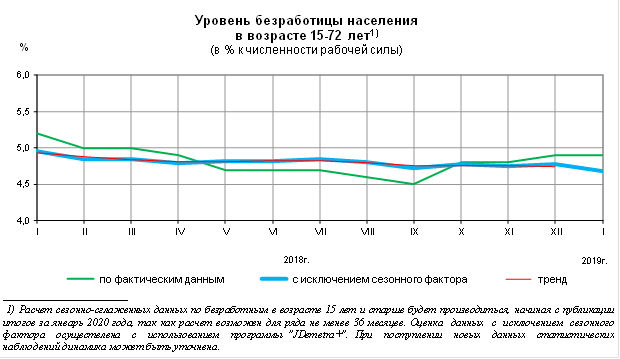 Рисунок 1 – Уровень безработицы населения в возрасте 15 – 72 лет [5]На рисунке 1 представлен уровень безработицы населения. Зеленым цветом показана линия значений по фактическим данным, синим – с исключением сезонного фактора, а красным – под влияние трендов. Развитие рыночных отношений привело к созданию негосударственных структур занятости, занимающихся трудоустройством и профессиональной подготовкой. Это различного рода коммерческие агентства по подбору персонала, биржи труда, общества занятости, учебные центры и т.п. Наиболее общими направлениями деятельности этих структур являются:– продажа информации, которая содержит описания и общие данные о профессиональных качествах работников;– помощь предприятиям, а также фирмам в работе с кадрами, которая заключается  в диагностике и подборе более подходящих сотрудников;– формирование групп из работников тех специальностей, которые не пользуются спросом, не требуют их переквалификации, обучения новым профессиям.Реальное социально-экономическое положение молодежи на современном этапе характеризуется многими признаками. Основные из них: применение труда в  различных отраслях промышленности с тяжелыми условиями труда; вытеснение ее на периферию общественных отношений; низкая доля в сфере управления; ощущение невостребованности молодежи в сложном труде; возникновение нестабильности трудовых и профессиональных ориентаций; преимущественно горизонтальным характером социального перемещения; возникновение такого явления, как  молодежная безработица.  Росстат подвел итоги выборочного обследования рабочей силы  по состоянию на вторую неделю января 2019 года.Численность рабочей силы в возрасте 15 лет и старше в январе 2019г. составила 74,9 млн.человек, из них 71,2 млн.человек классифицировались как занятые экономической деятельностью и 3,7 млн.человек – как безработные с применением критериев МОТ (т.е. не имели работы или доходного занятия, искали работу и были готовы приступить к ней в обследуемую неделю). Уровень безработицы (отношение численности безработных к численности рабочей силы) в январе 2019г. составил 4,9% (без исключения сезонного фактора).Уровень занятости  трудоспособного населения (отношение численности занятого населения к общей численности населения) в январе 2019 года составил 58,8%, в возрасте 15–72 лет – 64,3%.Данное отношение представлено в таблице 2.Таблица 2 – Численность и состав рабочей силы, в возрасте 15 лет и старше [8]ЗАКЛЮЧЕНИЕВ заключение своей работы я хотела бы подвести итоги. Проблема безработицы является одной из самых больших проблем в рыночной экономике, и, не решив ее, невозможно наладить эффективную экономическую деятельность. Безработицу предопределяют различные факторы: научно-технический прогресс обуславливает сокращение, прежде всего, работников ручного труда; структурные изменения в экономике вызывают уменьшение числа занятых в отдельных отраслях производства; повышение производительности труда также ведет к уменьшению числа занятых; сокращению живого труда способствует действие закона экономии времени.Можно выделить три вида безработицы: естественная, вынужденная и циклическая. Также существует множество подвидов безработицы, такие как: фрикционная, добровольная, институциональная, технологическая, структурная, региональная, циклическая.Безработица никогда не бывает равномерно распределенной среди населения страны. Одни группы населения страдают от безработицы больше, чем другие. В связи с этим на рынке труда различают молодежную, женскую и мужскую безработицу, также сельскую и городскую. С точки зрения продолжительности безработица может быть краткосрочной, долгосрочной и застойной.Рынок труда является экономической средой, именно на которой из-за определенного уровня конкуренции между различными экономическими агентами с помощью механизма спроса и предложения устанавливается некоторый объем занятости, а также уровень заработной платыБезработица имеет исключительно негативные социальные последствия для общества в целом, отдельных его групп и слоев, для семей, для каждого человека. Среди всех этих последствий увеличение смертности от сердечных заболеваний, рост числа самоубийств и убийств, численности пациентов в психиатрических лечебницах, ухудшение отношений в семье, рост преступности и т. д., ведь люди остро переживают невостребованность своих знаний, производственного опыта, переход от одной социальной группы в другую.Измерить безработицу можно с помощью показателя уровня безработицы и ее продолжительности. Уровень безработицы рассчитывается как процентное отношение числа безработных к общей численности рабочей силы. Целью борьбы с безработицей является достижение полной и эффективной занятости. Под полной занятостью понимается такое состояние экономики, при котором все желающие работать, при каком-то определенном уровне заработанной платы могли бы иметь работу. На самом деле на рынке труда преобладает такая ситуация, что имеются свободные места, и в то же время есть безработные, которые испытывают трудности с поиском работы. Например, не каждый человек с высшим образованием, который по каким- либо причинам остался без работы пойдет работать дворником. Тут же возникает вопрос, является ли полная занятость эффективной? Эффективная занятость должна обеспечивать достойный доход, развитие личности, рост образовательного и культурного уровня каждого человека. Вот тут можно вспомнить о естественной безработицы, которая поддерживает уровень эффективной занятости.Занятыми считаются не только граждане, работающие по договору, но также к этой категории можно отнести учащихся любых очных отделений, проходящих военную службу, занимающихся предпринимательством.Для регулирования государством занятости и безработицы создаются службы занятости населения, которые содействуют в трудоустройстве, а также оказывают материальную поддержку безработным. Служба занятости взаимодействует с предприятиями и организациями всех форм собственности, гражданами и предоставляет свои услуги бесплатно.СПИСОК ИСПОЛЬЗОВАННЫХ ИСТОЧНИКОВ1 Алиев И. И. Экономика труда: учебник для бакалавров / И. И. Алиев Н. А. Горелов Л. О. Ильина. – М.: Юрайт, 2013. – 671 с.2 Анализ проблем регионального рынка труда / Н.В. Алексеева Р.В. Мирошниченко // Культура и общество: история и современность: Материалы IV Всероссийской научно-практической конференции под редакцией О.Ю. Колосовой, Т.В. Вергун. – М.: Альфа, 2015. – С. 398 – 401 с.3 Бабич A.M. Рынок труда и доходы населения. – М.: НПО Алгон  2012. – 345 с.4 Белокрылова О.С. Региональная экономика и управление: учебное пособие / О.С. Белокрылова Н.Н. Киселева В.В. Хубулова – М.: Альфа – М НИЦ ИНФРА – М, 2013. – 240 c.5 Галаева Е.В., Корсакова А.А., Марыганова Е.А., Назарова Е.В., Юрьева Т.В. Макроэкономика: учебное пособие. / Московский международный институт эконометрики, информатики, финансов и права, – М.: Норма 2013. – 267 с.6 Есиева И. В. Безработица как одна из глобальных проблем современного мира // Экономика, управление, финансы: материалы III междунар. науч. конф. (г. Пермь, февраль 2014 г.). – Пермь: Меркурий, 2014 г., с. 124 7 Закон РФ от 19.04.1991 N 1032-1 (ред. от 28.12.2016) "О занятости населения в Российской Федерации"8 Иванов В.П. Социально-экономические последствия безработицы // Экономика и жизнь. – № 14. – 2011. – С. 110 – 118 .9 Кашепов А. Проблема предотвращения массовой безработицы в России // Вопросы экономики. – 2012. – № 5. – С. 23 – 29. 10 Кашепов А.В. Рынок труда: проблемы и решения. Монография / А.В. Кашепов, С.С. Сулакшин, А.С. Малчинов. – М.: Научный эксперт, 2012. – 232 с.11 Костин Л.А. Занятость, зароботная плата и инфляция // Человек и труд – 2010. – № 3. – С. 20 – 25.12 Репин С. С. Современные теории безработицы // Молодой ученый – 2016. – №4. – С. 455 – 468.13 Ржаницына Л.К. «Безработица в России: причины, особенности, пути сокращения» // Экономист. – 2011. – №4. – С.19-23.14 Российский статистический ежегодник. 2010 / Государственный комитет Российской Федерации по статистике. – URL: http://base.garant.ru/70833138/ (дата обращения 15.04.2019).15 Рощин С.Ю. Экономика труда: учебное пособие / С.Ю. Рощин, Т.О. Разумова. – М.: Инфра – М., 2011. – 400 с. 16 Сажина М.А., Чибриков Г.Г. Экономическая теория. 2-е изд. пер., доп. М.: Норма. – 2012. – 672 с.17 Самуэльсон. Экономика. Т. 1,2.– М.: НПО Алгон. – 2010. – 342 с.18 Современная экономика: учебное пособие. /Под ред. Мамедова О.Ю.  – Р-н/Д: Феникс. – 2011. – 456 с.19 Стратийчук Ю. Г. Безработица –проблема макроэкономического масштаба. Теоретические подходы к изучению безработицы // Актуальные вопросы экономических наук. – 2016. – №54. – С. 102 – 105.20 Стрепкова Н.С. Анализ проблем занятости и безработицы в России / Н. С. Стрепкова Н. В. Алексеева // Новое слово в науке: перспективы развития : материалы VII Междунар. науч.–практ. конф. (Чебоксары, 15 янв. 2016 г.). В 2 т. Т. 2 / редкол.: О. Н. Широков [и др.]. – Чебоксары: ЦНС «Интерактив плюс». – 2016. – № 1 (7). – С. 289–292.21 Фролова Т.А. Экономика предприятия: конспект лекций. – Таганрог: ТТИ ЮФУ. – 2009. – 490 с. 22  Хейне Пол. Экономический образ мышления. – М.: Дело. – 2011. –321 с.23 Шадонова Т.М. Экономическая теория: учебно-методическое пособие для студентов. – Улан-Удэ. – 2011. – 235 с.Последствия безработицыОтрицательные
Положительные
Индивидуальные для отдельных людейУтрата дохода, потеря квалификации. Возникновение психологических стрессов, вероятность асоциального поведения
Для общества в целом
Рост социальной напряженности, социальных патологий, рост уровня заболеваемости, смертности, рост уровня преступности отсутствуютДля общества в целом
Потери в сфере образования, культуры, рост издержек на профессиональную подготовку и переквалификациюотсутствуютСоциальные последствия безработицы
Усиление социальной напряженностиувеличение личного свободного времениСоциальные последствия безработицы
Рост количества физических и душевных заболеванийвозрастание свободы выбора места работы
Социальные последствия безработицы
Увеличение социальной дифференциацииувеличение социальной значимости трудаСоциальные последствия безработицы
обесценивание полученного образованиясоздание резерва рабочей силы для структурной перестройки экономикиСоциальные последствия безработицы
Сокращение производстваконкуренция между работниками как стимул к развитию способностей к трудуЭкономические последствия безработицы

утрата квалификации рабочей силыстимулирование роста интенсивности трудаЭкономические последствия безработицы

недопроизводство национальреструктуризация отраслевойЭкономические последствия безработицы

ного дохода
 структуры народного хозяйстваЭкономические последствия безработицы

снижение налоговых поступлений
изменение профессионально-квалификационной структуры рабочей силыЯнварь 2019г.2018г.2018г.2018г.Январь 2019г.(+, -) кЯнварь 2019г.(+, -) кЯнварь 2019г.январьдекабрьв среднем за годянварю 2018г.декабрю 2018г.Тыс.человекРабочая сила в возрасте 
 15 лет и старше74896758467631176190-950-1415    Занятые71229719297261272532-700-1383    Безработные3667391836983658-251-31В процентахУровень участия в 
 рабочей силе (рабочая 
 сила к  численности 
 населения в возрасте 
 15 лет и старше)61,962,662,962,8-0,7-1,0Уровень занятости 
 (занятые к численности
 населения в возрасте 
 15 лет и старше)58,859,359,959,8-0,5-1,1Уровень безработицы  
(безработные к численно-
сти рабочей силы)4,95,24,84,8-0,30,1Общая численность безработных, классифицируемых в соответствии с критериями МОТ, в 5,0 раз превысила численность безработных, зарегистрированных в органах службы занятости населения. В конце января 2019г. в органах службы занятости населения  (по данным Роструда) состояло на учете в качестве безработных 733 тыс.человек, что на 5,8% больше по сравнению с декабрем 2018г. и на 5,8% – меньше по сравнению с январем 2018 года.Среди безработных в возрасте 15 лет и старше доля женщин в январе 2019г. составила 47,5%, городских жителей – 62,7%, молодежи до 25 лет – 20,4%, лиц, не имеющих опыта трудовой деятельности – 23,2%.Уровень безработицы среди сельских жителей (8,0%) превышает уровень безработицы среди городских жителей (4,0%). В январе 2019г. это превышение составило 2,0 раза.Одной из мер снижения напряженности на рынке труда в 2019 должна стать организация стажировок для выпускников вузов, находящихся под риском нетрудоустройства. В 2018 году стажировки смогли пройти 85,3 тысячи выпускников образовательных учреждений. Трудоустроить стажёров не очень сложно, ведь работодатели зачастую мало платят стажёрам, а иногда и не платят вообще.Принято решение выделять субсидии 30 000 рублей предприятиям, предоставляющим рабочие места инвалидам. Эта мера может снизить хроническую безработицу. Но такой дотации может быть недостаточно, чтобы заинтересовать работодателей. Ранее предприятиям предоставлялись иные выгоды  – налоговые льготы за принятие ограниченно трудоспособных в штат, что привело к тому, что инвалиды формально зачислялись в штат, получая минимальную зарплату.Таким образом, можно сказать, что на основании многочисленных данных, уровень безработицы сельских жителей выше, чем уровень безработицы городских. Для борьбы с безработицей следует использовать соответствующие механизмы. А в первую очередь это создание новых рабочих мест и бирж труда.